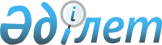 Об утверждении Положения о государственном учреждении "Отдел физической культуры и спорта города Усть-Каменогорска"
					
			Утративший силу
			
			
		
					Постановление акимата города Усть-Каменогорска Восточно-Казахстанской области от 13 ноября 2014 года № 8226. Зарегистрировано Департаментом юстиции Восточно-Казахстанской области 25 декабря 2014 года № 3596. Утратило силу - постановлением акимата города Усть-Каменогорска Восточно-Казахстанской области от 24 мая 2016 года № 369      Сноска. Утратило силу - постановлением акимата города Усть-Каменогорска Восточно-Казахстанской области от 24.05.2016 № 369.

      Примечание РЦПИ.

      В тексте документа сохранена пунктуация и орфография оригинала.

      В соответствии с  пунктом 2 статьи 39 Закона Республики Казахстан от 23 января 2001 года "О местном государственном управлении и самоуправлении в Республике Казахстан",  Указом Президента Республики Казахстан от 29 октября 2012 года № 410 "Об утверждении Типового положения государственного органа Республики Казахстан" акимат города Усть-Каменогорска ПОСТАНОВЛЯЕТ:

      1. Утвердить прилагаемое Положение о государственном учреждении "Отдел физической культуры и спорта города Усть-Каменогорска".

      2. Настоящее постановление вводится в действие по истечении десяти календарных дней после дня его первого официального опубликования.

 Положение о государственном учреждении "Отдел физической культуры и спорта города Усть-Каменогорска"
1. Общие положения      1. Государственное учреждение "Отдел физической культуры и спорта города Усть-Каменогорска" является государственным органом Республики Казахстан, осуществляющим руководство в сфере физической культуры и спорта.

      2. Государственное учреждение "Отдел физической культуры и спорта города Усть-Каменогорска" осуществляет свою деятельность в соответствии с  Конституцией и законами Республики Казахстан, актами Президента и Правительства Республики Казахстан, иными нормативными правовыми актами, а также настоящим Положением.

      3. Государственное учреждение "Отдел физической культуры и спорта города Усть-Каменогорска" является юридическим лицом в организационно-правовой форме государственного учреждения, имеет печати и штампы со своим наименованием на государственном языке, бланки установленного образца, в соответствии с законодательством Республики Казахстан счета в органах казначейства.

      4. Государственное учреждение "Отдел физической культуры и спорта города Усть-Каменогорска" вступает в гражданско-правовые отношения от собственного имени.

      5. Государственное учреждение "Отдел физической культуры и спорта города Усть-Каменогорска" имеет право выступать стороной гражданско-правовых отношений от имени государства в пределах компетенции, установленной законодательством в сфере физической культуры и спорта, а также настоящим Положением.

      6. Государственное учреждение "Отдел физической культуры и спорта города Усть-Каменогорска" по вопросам своей компетенции в установленном законодательством порядке принимает решения, оформляемые приказами руководителя государственного учреждения "Отдел физической культуры и спорта города Усть-Каменогорска" и другими актами, предусмотренными законодательством Республики Казахстан.

      7. Структура и лимит штатной численности государственного учреждения "Отдел физической культуры и спорта города Усть-Каменогорска" утверждаются акиматом города в соответствии с действующим законодательством.

      8. Местонахождение государственного учреждения "Отдел физической культуры и спорта города Усть-Каменогорска": Республика Казахстан, Восточно-Казахстанская область, город Усть-Каменогорск, улица имени Касыма Кайсенова, 10а, индекс 070004.

      9. Полное наименование государственного органа – государственное учреждение "Отдел физической культуры и спорта города Усть-Каменогорска".

      10. Настоящее Положение является учредительным документом государственного учреждения "Отдел физической культуры и спорта города Усть-Каменогорска".

      11. Финансирование деятельности государственного учреждения "Отдел физической культуры и спорта города Усть-Каменогорска" осуществляется из местного бюджета. 

      12. Государственному учреждению "Отдел физической культуры и спорта города Усть-Каменогорска" запрещается вступать в договорные отношения с субъектами предпринимательства на предмет выполнения обязанностей, являющихся функциями государственного учреждения "Отдел физической культуры и спорта города Усть-Каменогорска".

 2. Миссия, основные задачи, функции, права и обязанности государственного учреждения "Отдел физической культуры и спорта города Усть-Каменогорска"      13. Миссия государственного учреждения "Отдел физической культуры и спорта города Усть-Каменогорска": обеспечение функций в области физической культуры и спорта.

      14. Задачи государственного учреждения "Отдел физической культуры и спорта города Усть-Каменогорска":

      1) обеспечение развития массового спорта и национальных видов спорта на территории города;

      2) организация и обеспечение подготовки сборных команд города по массовым, национальным видам спорта, инвалидному спорту и их участия на областных спортивных соревнованиях;

      3) руководство и контроль за работой по выполнению тестов Первого Президента Республики Казахстан – Лидера Нации;

      4) координация деятельности по развитию спортивной инфраструктуры.

      15. Функции государственного учреждения "Отдел физической культуры и спорта города Усть-Каменогорска":

      1) организация работы по развитию физической культуры и спорта в городе;

      2) принятие мер по созданию инфраструктуры для занятий спортом физических лиц по месту жительства и в местах их массового отдыха;

      3) организация городских спортивных соревнований по видам спорта совместно с местными аккредитованными спортивными федерациями;

      4) обеспечение подготовки сборных команд города по видам спорта и их выступления на областных спортивных соревнованиях;

      5) обеспечение развития массового спорта и национальных видов спорта на территории города;

      6) координация деятельности городских физкультурно-спортивных организаций на территории города;

      7) присвоение спортсменам спортивных разрядов: спортсмен 2 разряда, спортсмен 3 разряда, спортсмен 1 юношеского разряда, спортсмен 2 юношеского разряда, спортсмен 3 юношеского разряда;

      8) присвоение квалификационных категорий: тренер высшего уровня квалификации второй категории, тренер среднего уровня квалификации второй категории, методист высшего уровня квалификации второй категории, методист среднего уровня квалификации второй категории, инструктор-спортсмен высшего уровня квалификации второй категории, спортивный судья;

      9) реализация единого регионального календаря спортивно-массовых мероприятий;

      10) координация организации и проведения спортивных мероприятий на территории города;

      11) осуществление сбора, анализа информации по развитию физической культуры и спорта на территории города для предоставления местному исполнительному органу области по форме и в сроки, установленные законодательством Республики Казахстан;

      12) формирование и утверждение списков сборных команд по видам спорта по предложениям региональных и местных аккредитованных спортивных федераций;

      13) организация медицинского обеспечения официальных физкультурных и спортивных мероприятий;

      14) обеспечение общественного порядка и общественной безопасности при проведении физкультурных и спортивных мероприятий;

      15) координация вопросов строительства спортивных сооружений на территории города и обеспечение их доступности населению;

      16) оказание методической и консультативной помощи спортивным организациям;

      17) обеспечение деятельности городских неспециализированных детско-юношеских спортивных школ;

      18) ведение пропаганды физической культуры и спорта, повышение уровня знаний населения в практическом использовании компонентов физической культуры для сохранения и укрепления здоровья, предупреждения заболеваний, достижения высокого уровня работоспособности и долголетия, а также гуманистических идеалов и ценностей спорта;

      19) обеспечение инвалидам условия для доступа к спортивным сооружениям для занятия физической культурой и спортом, предоставление специального спортивного инвентаря;

      19-1) составление протоколов об административных правонарушениях за нарушение законодательства Республики Казахстан в области физической культуры и спорта;

      20) разработка проектов нормативных правовых актов акима и акимата города в пределах компетенции учреждения;

      21) представление интересов государства во всех организациях при рассмотрении вопросов в пределах компетенции;

      22) осуществление в интересах местного государственного управления иных полномочий, возлагаемых законодательством Республики Казахстан.

      Сноска. Пункт 15 c изменением, внесенным постановлением акимата города Усть-Каменогорска Восточно-Казахстанской области от 09.11.2015 № 13608 (вводится в действие по истечении десяти календарных дней после дня его первого официального опубликования).

      16. Права и обязанности государственного учреждения "Отдел физической культуры и спорта города Усть-Каменогорска":

      1) участвовать в разработке и реализации программ, проектов нормативных правовых актов, программно-методических документов, регулирующих вопросы массовой физкультурно-оздоровительной работы, развития массового спорта и национальных видов спорта, инвалидного спорта;

      2) принимать участие в организации и проведении конференций, семинаров и других форм обучения и обмена опытом со специалистами массовой физкультурно-оздоровительной работы;

      3) анализировать и представлять вышестоящим органам сведения по развитию физической культуры и спорта;

      4) осуществлять реализацию программ, планов развития физической культуры и спорта;

      5) осуществлять правовой мониторинг нормативных правовых актов акима и акимата, разработчиком которых учреждение являлось и своевременно принимать меры по внесению в них изменений и (или) дополнений, или признание их утратившими силу;

      5-1) осуществлять права владения и пользования государственным пакетом акций акционерных обществ и долями участия в товариществах с ограниченной ответственностью, субъекта права государственных юридических лиц, в том числе на принятие решений аналогично компетенции уполномоченных органов соответствующей отрасли согласно законодательству Республики Казахстан о государственном имуществе;

      6) осуществлять иные права и выполнять иные обязанности, предусмотренные законодательством.

      Сноска. Пункт 16 c изменением, внесенным постановлением акимата города Усть-Каменогорска Восточно-Казахстанской области от 09.11.2015 № 13608 (вводится в действие по истечении десяти календарных дней после дня его первого официального опубликования).

 3. Организация деятельности государственного учреждения "Отдел физической культуры и спорта города Усть-Каменогорска"      17. Руководство государственного учреждения "Отдел физической культуры и спорта города Усть-Каменогорска" осуществляется первым руководителем, который несет персональную ответственность за выполнение возложенных на государственное учреждение "Отдел физической культуры и спорта города Усть-Каменогорска" задач и осуществление им своих функций.

      18. Первый руководитель государственного учреждения "Отдел физической культуры и спорта города Усть-Каменогорска" назначается на должность и освобождается от должности акимом города.

      19. Полномочия первого руководителя государственного учреждения "Отдел физической культуры и спорта города Усть-Каменогорска":

      1) решает вопросы деятельности учреждения в соответствии с его компетенцией, определяемой законодательством Республики Казахстан и настоящим Положением;

      2) созывает в установленном порядке совещания по вопросам, входящим в компетенцию учреждения;

      3) определяет полномочия работников учреждения;

      4) представляет интересы учреждения во всех организациях;

      5) принимает необходимые меры по противодействию коррупции и несет за это персональную ответственность;

      6) осуществляет иные полномочия, предусмотренные действующим законодательством Республики Казахстан.

      Исполнение полномочий первого руководителя государственного учреждения "Отдел физической культуры и спорта города Усть-Каменогорска" в период его отсутствия осуществляется лицом, его замещающим в соответствии с действующим законодательством.

      Сноска. Пункт 19 – в редакции постановления акимата города Усть-Каменогорска Восточно-Казахстанской области от 09.11.2015 № 13608 (вводится в действие по истечении десяти календарных дней после дня его первого официального опубликования).

 4. Имущество государственного учреждения "Отдел физической культуры и спорта города Усть-Каменогорска"      20. Государственное учреждение "Отдел физической культуры и спорта города Усть-Каменогорска" может иметь на праве оперативного управления обособленное имущество в случаях, предусмотренных законодательством.

      Имущество государственного учреждения "Отдел физической культуры и спорта города Усть-Каменогорска" формируется за счет имущества, переданного ему собственником и иных источников, не запрещенных законодательством Республики Казахстан.

      21. Имущество, закрепленное за государственным учреждением "Отдел физической культуры и спорта города Усть-Каменогорска", относится к коммунальной собственности.

      22. Государственное учреждение "Отдел физической культуры и спорта города Усть-Каменогорска" не вправе самостоятельно отчуждать или иным способом распоряжаться закрепленным за ним имуществом и имуществом, приобретенным за счет средств, выданных ему по плану финансирования, если иное не установлено законодательством.

 5. Реорганизация и упразднение государственного учреждения "Отдел физической культуры и спорта города Усть-Каменогорска"      23. Реорганизация и упразднение государственного учреждения "Отдел физической культуры и спорта города Усть-Каменогорска" осуществляются в соответствии с законодательством Республики Казахстан.


					© 2012. РГП на ПХВ «Институт законодательства и правовой информации Республики Казахстан» Министерства юстиции Республики Казахстан
				
      Аким города Усть-Каменогорска 

Т. Касымжанов
Утверждено 
постановлением акимата 
города Усть-Каменогорска 
от " 13 " 11. 2014 года № 8226